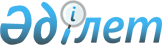 Об утверждении Положения о Министерстве сельского хозяйства Республики Казахстан
					
			Утративший силу
			
			
		
					Постановление Правительства Республики Казахстан от 16 ноября 1999 года N 1731. Утратило силу - постановлением Правительства РК от 7 октября 2002 г. N 1096.
      Сноска. Утратило силу постановлением Правительства РК от 07.10.2002 № 1096.
      В соответствии с Указом Президента Республики Казахстан от 13 октября 1999 года N 235 P990235_ "О мерах по совершенствованию структуры государственных органов Республики Казахстан и уточнению их компетенции" Правительство Республики Казахстан постановляет: 
      1. Утвердить прилагаемое Положение о Министерстве сельского хозяйства Республики Казахстан. 
      2. Признать утратившим силу пункт 1 постановления Правительства Республики Казахстан от 5 марта 1999 года N 206 P990206_ "Отдельные вопросы Министерства сельского хозяйства Республики Казахстан" (САПП Республики Казахстан, 1999 г., N 7, ст. 57). 
      3. Настоящее постановление вступает в силу со дня подписания. 
      Премьер-Министр
      Республики Казахстан
      1. Министерство сельского хозяйства Республики Казахстан (далее - Министерство) является центральным исполнительным органом Республики Казахстан, осуществляющим руководство, а также в пределах, предусмотренных законодательством, реализацию государственной политики в области сельскохозяйственного машиностроения, и первичной переработки сельскохозяйственного сырья и продукции, зернового рынка, координацию и регулирование деятельности его участников, а также управление государственными ресурсами зерна, межотраслевую координацию в сфере сельского хозяйства, а также в области ветеринарии, фитосанитарии, племенного животноводства, мелиорации, ирригации и дренажа. 
      Сноска. Пункт 1 - с изменениями и дополнениями, внесенными постановлениями Правительства РК от 2 мая 2001 года N 584 P010584_ ; от 22 сентября 2001 г. N 1222 P011222_ . 
      2. Министерство осуществляет свою деятельность в соответствии с Конституцией и законами Республики Казахстан, актами Президента Республики Казахстан и Правительства Республики Казахстан, иными нормативными правовыми актами Республики Казахстан и настоящим Положением. 
      3. Министерство является юридическим лицом в организационно-правовой форме государственного учреждения, имеет печати и штампы со своим наименованием на государственном языке, бланки установленного образца, а также в соответствии с законодательством счета в банках. 
      Министерство вступает в гражданско-правовые отношения от собственного имени. 
      Министерство имеет право выступать стороной гражданско-правовых отношений от имени государства, если оно уполномочено на это в соответствии с законодательством. 
      4. Министерство по вопросам своей компетенции в установленном законодательством порядке издает акты в виде приказов, которые имеют обязательную силу на всей территории Республики Казахстан. 
      5. Лимит штатной численности Министерства утверждается Правительством Республики Казахстан. 
      6. Полное наименование Министерства - республиканское государственное учреждение "Министерство сельского хозяйства Республики Казахстан". 
      Министерство имеет территориальные органы в областях, городах Астане и Алматы, городах и районах в организационно-правовой форме государственного учреждения. 
      Юридический адрес Министерства: город Астана, проспект Абая, 49. 
      7. Учредителем Министерства является государство в лице Правительства Республики Казахстан. 
      Учредительными документами Министерства является акт о создании Министерства и настоящее Положение. 
      8. Финансирование деятельности Министерства осуществляется только из республиканского бюджета. 
      Министерству запрещается вступать в договорные отношения с субъектами предпринимательства на предмет выполнения обязанностей, являющихся функциями Министерства. 
      Если Министерству законодательными актами предоставлено право осуществлять приносящую доходы деятельность, то доходы, полученные от такой деятельности, направляются в доход республиканского бюджета. 
                   2. Функции, основные задачи и права Министерства 
      9. Министерство в установленном законодательством порядке осуществляет следующие функции: 
      1) участвует в разработке, реализации и координации аграрной и региональной политики государства, стратегических планов, приоритетных и иных государственных программ в области сельского хозяйства, сельскохозяйственной науки; 
      2) осуществляет комплекс мер по стабилизации и росту производства и первичной переработки сельскохозяйственной продукции, развитию сельскохозяйственного машиностроения и регулированию зернового рынка; 
      3) участвует в формировании финансово-кредитной и налоговой политики для сельскохозяйственного сектора; 
      4) участвует в выработке приоритетных направлений межгосударственных экономических связей, способствует привлечению и использованию инвестиций в сельском хозяйстве, в области ветеринарии, фитосанитарии, мелиорации, ирригации и дренажа, сельскохозяйственного машиностроения, первичной переработки сельскохозяйственного сырья и продукции; 
      5) разрабатывает проекты законодательных, иных нормативных правовых актов по вопросам сельского хозяйства, ветеринарии, фитосанитарии, племенного животноводства, семеноводства, управления государственными ресурсами зерна, мелиорации, ирригации и дренажа, сельскохозяйственной науки и регионального развития сельскохозяйственного машиностроения, первичной переработки сельскохозяйственного сырья и продукции и обращения зерновых расписок, а также проекты государственных стандартов качества зерна; 
      6) организует проведение противоэпизоотических мероприятий, мероприятий по защите сельскохозяйственных культур от вредителей, болезней, охрану территории республики от заноса особо опасных инфекционных болезней животных, вредителей и болезней сельскохозяйственных растений, ветеринарно-санитарную и фитосанитарную экспертизу продуктов, сырья животного и растительного происхождения; 
      6-1) согласовывает в пределах своей компетенции планы социально- экономического развития областей, городов Астаны и Алматы; 
      6-2) вырабатывает основные критерии для определения экономической перспективности населенных пунктов, отдельных регионов; 
      6-3) дает заключения на инвестиционные проекты в сфере агропромышленного комплекса, финансируемые за счет бюджетных средств, государственных и гарантированных государством займов; 
      6-4) реализует в пределах своей компетенции государственную политику в сфере сельскохозяйственной науки; 
      6-5) оказывает содействие государственным органам в реализации региональной политики; 
      6-6) вносит предложения по реализации региональной политики государства и по выработке иных мер по реализации Министерством своих полномочий; 
      6-7) согласовывает численность лиц, переселение которых в экономически перспективные регионы и населенные пункты из других регионов и населенных пунктов страны подлежит стимулированию; 
      7) участвует в реализации государственной политики в области мелиорации, ирригации и дренажа, региональной политики государства; 
      7-1) участвует в реализации государственной политики в области сельскохозяйственного машиностроения, первичной переработки сельскохозяйственного сырья и продукции; 
      8) осуществляет государственный контроль за исполнением законодательства о зерне, ветеринарии, фитосанитарии и племенном деле; 
      9) проводит учет и осмотр технического состояния тракторов, самоходных сельскохозяйственных и мелиоративных машин, а также определяет порядок их проведения; 
      9-1) проводит государственную регистрацию и осмотр технического состояния колесных тракторов, включая изготовленных на их базе самоходных шасси и механизмов, прицепов, предназначенных для движения в составе с колесными тракторами, а также определяет порядок их проведения; 
      10) осуществляет государственный контроль качества зерна, а также за сохранностью государственных ресурсов зерна, включая государственный резерв продовольственного зерна; 
      10-1) осуществляет управление государственными ресурсами зерна в пределах своей компетенции; 
      10-2) проводит мониторинг зернового рынка; 
      10-3) разрабатывает и участвует в реализации государственных программ по организации лизинга сельскохозяйственной техники, развитию селекции и семеноводства, технологии возделывания зерновых культур и защите растений, научных исследований в области сельского хозяйства; 
      10-4) (исключен - N 1222 от 22 сентября 2001 г.) 
      10-5) (исключен - N 1222 от 22 сентября 2001 г.) 
      10-6) инициирует введение временного управления хлебоприемными предприятиями, участвует в его осуществлении и принимает решение о прекращении в случаях, установленных законодательными актами; 
      10-7) утверждает формы зерновых расписок, правила их выдачи, обращения и погашения; 
      10-8) определяет порядок экспертизы (сертификации) семян и выдачи соответствующих документов, удостоверяющих их сортовые и посевные качества; 
      10-9) определяет нормы сортовых надбавок на семена; 
      11) осуществляет государственные закупки товаров и услуг за счет средств республиканского бюджета; 
      12) изучает ситуацию на внутреннем и внешнем продовольственных рынках и доводит ее до сведения сельских товаропроизводителей; 
      13) в пределах своей компетенции осуществляет контроль и координирует деятельность хозяйствующих субъектов агропромышленного комплекса по освоению и возврату бюджетных кредитов, правительственных и гарантированных Правительством внешних займов; 
      14) участвует в разработке и исполнении республиканского бюджета; 
      15) осуществляет права владения и пользования государственными пакетами акций и государственными долями в организациях, находящихся в республиканской собственности; 
      16) иные функции в соответствии с законодательством. 
      Сноска. В пункт 9 внесены изменения и дополнения - постановлениями Правительства РК от 28 марта 2001 г. N 394 P010394_ ; от 2 мая 2001 года N 584 P010584_ ; от 22 сентября 2001 г. N 1222 Р011222_ ; от 28 июня 2002 г. N 704 P020704_ ; от 30 июля 2002 года N 846 Р020846_ . 
      10. Основными задачами Министерства являются: 
      1) разработка, реализация и координация государственной политики в сельскохозяйственном производстве, в области зернового производства, элитного семеноводства, ветеринарии, фитосанитарии, племенного животноводства, мелиорации, ирригации и дренажа, сельскохозяйственного машиностроения, первичной переработки сельскохозяйственного сырья и продукции, в пределах своей компетенции в области сельскохозяйственной науки; 
      1-1) участие в реализации региональной политики; 
      2) разработка и участие в реализации государственных и иных программ развития сельского хозяйства; 
      3) оказание содействия в развитии маркетинговых служб и формировании системы информационного обеспечения агропромышленного комплекса; 
      4) оказание методического руководства в производственной деятельности, реформировании хозяйствующих субъектов, непосредственно занятых в сфере сельскохозяйственного производства, сельскохозяйственного машиностроения и первичной переработки сельскохозяйственного сырья и продукции и их финансовом оздоровлении в соответствии с законодательством; 
      5) осуществление государственной политики в области технического и энергетического обеспечения, химизации и сельхозводоснабжения, мелиорации, сервисного обслуживания производителей сельскохозяйственной продукции; 
      6) совершенствование правовых и социально-экономических условий для развития земельных отношений, эффективного функционирования различных сельскохозяйственных организаций, осуществление мероприятий, направленных на сохранение и воспроизводство плодородия земель и рациональное их использование; 
      7) осуществление государственного контроля в области ветеринарии, фитосанитарии, племенного животноводства, семеноводства, мелиорации, ирригации и дренажа, за качеством зерна; 
      8) изучение ситуации на внутреннем и внешнем продовольственных рынках и доведение ее до сведения сельских товаропроизводителей. 
      Сноска. Пункт 10 - с изменениями, внесенными постановлениями Правительства РК от 2 мая 2001 года N 584 P010584_ ; от 22 сентября 2001 г. N 1222 P011222_ ; от 28 июня 2002 г. N 704 Р020704_ . 
      11. Для реализации основных задач и осуществления возложенных на него функций Министерство имеет право в установленном законодательством порядке: 
      1) в пределах своей компетенции принимать обязательные для исполнения нормативные правовые акты; 
      2) выступать учредителем государственных предприятий, утверждать их уставы, осуществлять в отношении их функции субъекта права государственной собственности; 
      3) запрашивать и получать необходимую информацию от государственных органов и иных организаций для осуществления возложенных на Министерство задач; 
      4) осуществлять лицензирование и выдачу сертификатов в случаях, установленных законодательством; 
      4-1) в целях обеспечения сохранности государственных ресурсов зерна согласовывать его отгрузку с хлебоприемных предприятий, хранящих зерно государственных ресурсов; 
      4-2) утверждать форму зерновых расписок; 
      4-3) проводить аттестацию физических и юридических лиц, занимающихся производством и реализацией элитных семян; 
      4-4) осуществлять сортовой и семенной контроль в семеноводстве; 
      4-5) определять нормы сортовых надбавок на семена; 
      5) в пределах своей компетенции и полномочий осуществлять пользование 
      имуществом, находящимся в государственной собственности;
      6) осуществлять технический надзор за мелиоративным состоянием и 
      использованием орошаемых земель;
      7) осуществлять государственный контроль:
      за соблюдением нормативных правовых актов о зерне, по фитосанитарному 
      надзору, племенному делу, ветеринарии, защите растений;
      за производством ветеринарных препаратов;
      за отгрузкой и перевозкой государственных ресурсов зерна;
      за качеством зерна. 
      Сноска. Пункт 11 - с изменениями, внесенными постановлением 
      Правительства РК от 2 мая 2001 года N 584  
      P010584_
       .                       
      12. Решения, требования и указания государственных инспекторов 
      Министерства всех уровней по вопросам, относящимся к их компетенции в 
      сфере контроля и надзора, обязательны для исполнения всеми физическими и 
      юридическими лицами.     
                               3. Имущество Министерства
      13. Министерство имеет на праве оперативного управления обособленное 
      имущество.                    
      Имущество Министерства формируется за счет имущества, переданного ему 
      государством, и состоит из основных фондов и оборотных средств, а также 
      иного имущества, стоимость которых отражается в балансе Министерства.
      14. Имущество, закрепленное за Министерством, относится к 
      республиканской собственности.
      15. Министерство не вправе самостоятельно отчуждать или иным способом 
      распоряжаться закрепленным за ним имуществом.
      Министерству может быть предоставлено право распоряжения имуществом в 
      случаях и в пределах, установленных законодательством.
                     4. Организация деятельности Министерства
      16. Министерство возглавляет Министр, назначаемый на должность и освобождаемый от должности Президентом Республики Казахстан по представлению Премьер-Министра Республики Казахстан. 
      Министр имеет заместителей (вице-Министров) в том числе одного первого, назначаемых на должности и освобождаемых от должностей Правительством Республики Казахстан, по представлению Министра. 
      17. Министр организует и руководит работой Министерства и несет персональную ответственность за выполнение возложенных на Министерство задач и осуществление им своих функций. 
      18. В этих целях Министр: 
      1) определяет обязанности и полномочия своих заместителей и руководителей структурных подразделений Министерства и территориальных органов Министерства; 
      2) в соответствии с законодательством назначает на должности и освобождает от должностей работников Министерства и руководителей территориальных органов; 
      3) в установленном законодательством порядке налагает дисциплинарные взыскания на сотрудников и руководителей территориальных органов Министерства; 
      4) утверждает структуру Министерства и его территориальных органов, 
      штатное расписание центрального аппарата, положения о структурных 
      подразделениях Министерства, не являющихся юридическими лицами, и 
      территориальных органов;         
      5) подписывает приказы Министерства;
      6) представляет Министерство в государственных органах, иных 
      организациях;                           
      7) осуществляет иные полномочия в соответствии с законодательством.   
      18-1. Первый вице-Министр замещает Министра во время его отсутствия, 
      координирует деятельность структурных подразделений Министерства, 
      осуществляет иные обязанности, возложенные на него Министром. 
      Сноска. Дополнено пунктом 18-1 - постановлением Правительства РК от 
      28 июня 2002 г. N 704  
      P020704_
       .
      19. Министерство имеет Коллегию, являющуюся 
      консультативно-совещательным органом при Министре.
      Численный и персональный состав Коллегии утверждается Министром из 
      числа руководителей структурных подразделений Министерства.
                      5. Реорганизация и ликвидация Министерства
      20.  Реорганизация и ликвидация Министерства осуществляется в 
      соответствии с законодательством Республики Казахстан.
      (Специалисты: Умбетова А.М.,
                    Цай Л.Г.)        
					© 2012. РГП на ПХВ «Институт законодательства и правовой информации Республики Казахстан» Министерства юстиции Республики Казахстан
				Утвержденопостановлением Правительства
Республики Казахстан
от 16 ноября 1999 года N 1731                                Положение            о Министерстве сельского хозяйства Республики Казахстан                            1. Общие положения 